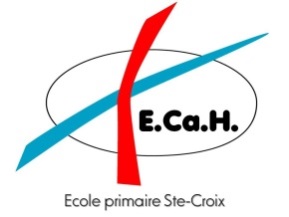 	FICHE D’INSCRIPTION	Année scolaire 20…… / 20…….ENGAGEMENTS DES PARENTS/Nous reconnaissons avoir reçu copie des Projets éducatif et pédagogique de l’Etablissement, du Règlement d’Ordre Intérieur (ROI) et des Etudes, des tarifs et modalités de paiement des services proposés par l’école, disponibles également sur le site et nous nous engageons à les respecter.Nous certifions sur l’honneur que toutes les informations de ce document sont exactes et complètes et nous nous engageons à signaler à l’école, dans les plus brefs délais et par écrit, toutes modifications survenant en cours d’année (!!! aux numéros de GSM !!!)Au cas où nous ne pourrions pas être contactés, nous laissons le soin au médecin et/ou à l’école de prendre toutes décisions que nécessiterait l’état de santé ou la sécurité de notre enfant, étant entendu que nous serons avertis le plus rapidement possible.En cas de séparation des parents, ou de placement d’enfants par le juge, nous nous engageons à remettre à la direction un document officiel (=jugement) notifiant les modalités de garde de l’enfant.La date d’envoi du mail (…./…./……) et la confirmation de la réception du document par la direction font office de confirmation à l’inscription !ElèveSexeSexeM / FM / FNomPrénomNé(e)  leàNationalitéN° nationalPlacé(e) par le jugePlacé(e) par le jugeOui - NonSi l'enfant est né à l'étranger, quelle est la date de la 1ère arrivée en Belgique?Si l'enfant est né à l'étranger, quelle est la date de la 1ère arrivée en Belgique?Si l'enfant est né à l'étranger, quelle est la date de la 1ère arrivée en Belgique?Si l'enfant est né à l'étranger, quelle est la date de la 1ère arrivée en Belgique?Si l'enfant est né à l'étranger, quelle est la date de la 1ère arrivée en Belgique?Si l'enfant est né à l'étranger, quelle est la date de la 1ère arrivée en Belgique?Si l'enfant est né à l'étranger, quelle est la date de la 1ère arrivée en Belgique?Si l'enfant est né à l'étranger, quelle est la date de la 1ère arrivée en Belgique?Si l'enfant est né à l'étranger, quelle est la date de la 1ère arrivée en Belgique?Si l'enfant est né à l'étranger, quelle est la date de la 1ère arrivée en Belgique?Si l'enfant est né à l'étranger, quelle est la date de la 1ère arrivée en Belgique?Si l'enfant est né à l'étranger, quelle est la date de la 1ère arrivée en Belgique?Si l'enfant est né à l'étranger, quelle est la date de la 1ère arrivée en Belgique?Si l'enfant est né à l'étranger, quelle est la date de la 1ère arrivée en Belgique?Adresse principale de l'élève:Adresse principale de l'élève:Adresse principale de l'élève:Adresse principale de l'élève:Adresse principale de l'élève:RueN°/boîteCode postalLocalitéLocalitéL'élève habite chezL'élève habite chezL'élève habite chezses parents / sa mère / son père / ses grands-parents / une famille d'accueil / ……………………...……..ses parents / sa mère / son père / ses grands-parents / une famille d'accueil / ……………………...……..ses parents / sa mère / son père / ses grands-parents / une famille d'accueil / ……………………...……..ses parents / sa mère / son père / ses grands-parents / une famille d'accueil / ……………………...……..ses parents / sa mère / son père / ses grands-parents / une famille d'accueil / ……………………...……..ses parents / sa mère / son père / ses grands-parents / une famille d'accueil / ……………………...……..ses parents / sa mère / son père / ses grands-parents / une famille d'accueil / ……………………...……..ses parents / sa mère / son père / ses grands-parents / une famille d'accueil / ……………………...……..ses parents / sa mère / son père / ses grands-parents / une famille d'accueil / ……………………...……..ses parents / sa mère / son père / ses grands-parents / une famille d'accueil / ……………………...……..ses parents / sa mère / son père / ses grands-parents / une famille d'accueil / ……………………...……..ses parents / sa mère / son père / ses grands-parents / une famille d'accueil / ……………………...……..ses parents / sa mère / son père / ses grands-parents / une famille d'accueil / ……………………...……..ses parents / sa mère / son père / ses grands-parents / une famille d'accueil / ……………………...……..ses parents / sa mère / son père / ses grands-parents / une famille d'accueil / ……………………...……..Langue parlée à la maisonLangue parlée à la maisonLangue parlée à la maisonLangue parlée à la maisonNbre d'enfants ds la familleNbre d'enfants ds la familleNbre d'enfants ds la familleNbre d'enfants ds la familleNbre d'enfants ds la famillePlace de l'enfant (1°,2°, ..)Place de l'enfant (1°,2°, ..)Responsable(s)Responsable(s)Parent 1Parent 2  (père/mère/……………………………………………)  (père/mère/……………………………………………)NomPrénomEtat CivilCélibataire - Marié - Séparé - Divorcé - VeufCélibataire - Marié - Séparé - Divorcé - VeufAdresseProfessionTél. MaisonTél. TravailGSMAdresse mailNationalitéNé(e)  leEn cas de séparation ou de divorce, un jugement a-t-il été prononcé au sujet de l'autorité parentale?     OUI / NONEn cas de séparation ou de divorce, un jugement a-t-il été prononcé au sujet de l'autorité parentale?     OUI / NONEn cas de séparation ou de divorce, un jugement a-t-il été prononcé au sujet de l'autorité parentale?     OUI / NONSi oui, merci de fournir une copie de l'autorité parentaleSi oui, merci de fournir une copie de l'autorité parentaleSi oui, merci de fournir une copie de l'autorité parentalePersonne(s) à contacter en cas d'urgencePersonne(s) à contacter en cas d'urgenceStatutNom PrénomNuméro(s) de téléphoneEcole fréquentée l'an passé: nom et adresse précise de cette écoleEcole fréquentée l'an passé: nom et adresse précise de cette écoleS'il s'agit d'une école à l'étranger: précisez simplement le pays de cette écoleS'il s'agit d'une école à l'étranger: précisez simplement le pays de cette écoleIl était en 3ème MATERNELLE ou 1ère / 2ème / 3ème / 4ème / 5ème / 6ème année PRIMAIREIl était en 3ème MATERNELLE ou 1ère / 2ème / 3ème / 4ème / 5ème / 6ème année PRIMAIRESes résultats: ……………. %   ou   Très bien - Avec difficultés - Doit doublerSes résultats: ……………. %   ou   Très bien - Avec difficultés - Doit doublerA-t-il dû recommencer sa 3ème maternelle?Il est entré pour la 1ère fois en 1ère primaireOUI - NON  Si oui, dans quelle école?le …../ ….. / …………Etablissement:Etablissement:Renseignements scolaires antérieurs: TRES IMPORTANTRenseignements scolaires antérieurs: TRES IMPORTANTRenseignements scolaires antérieurs: TRES IMPORTANTRenseignements scolaires antérieurs: TRES IMPORTANTClassesAnnées scolairesEcole(s)Adresse(s)M1M2M3P1P2P3P4P5P6!!!! En cas de doublement, veuillez préciser l'année et l'établissement ci-dessous:!!!! En cas de doublement, veuillez préciser l'année et l'établissement ci-dessous:!!!! En cas de doublement, veuillez préciser l'année et l'établissement ci-dessous:!!!! En cas de doublement, veuillez préciser l'année et l'établissement ci-dessous:ClassesAnnées scolairesEcole(s)Adresse(s)